１　地図を見て，問いに答えなさい。⑴　地図中にXで示した日本最長の川を何といいますか。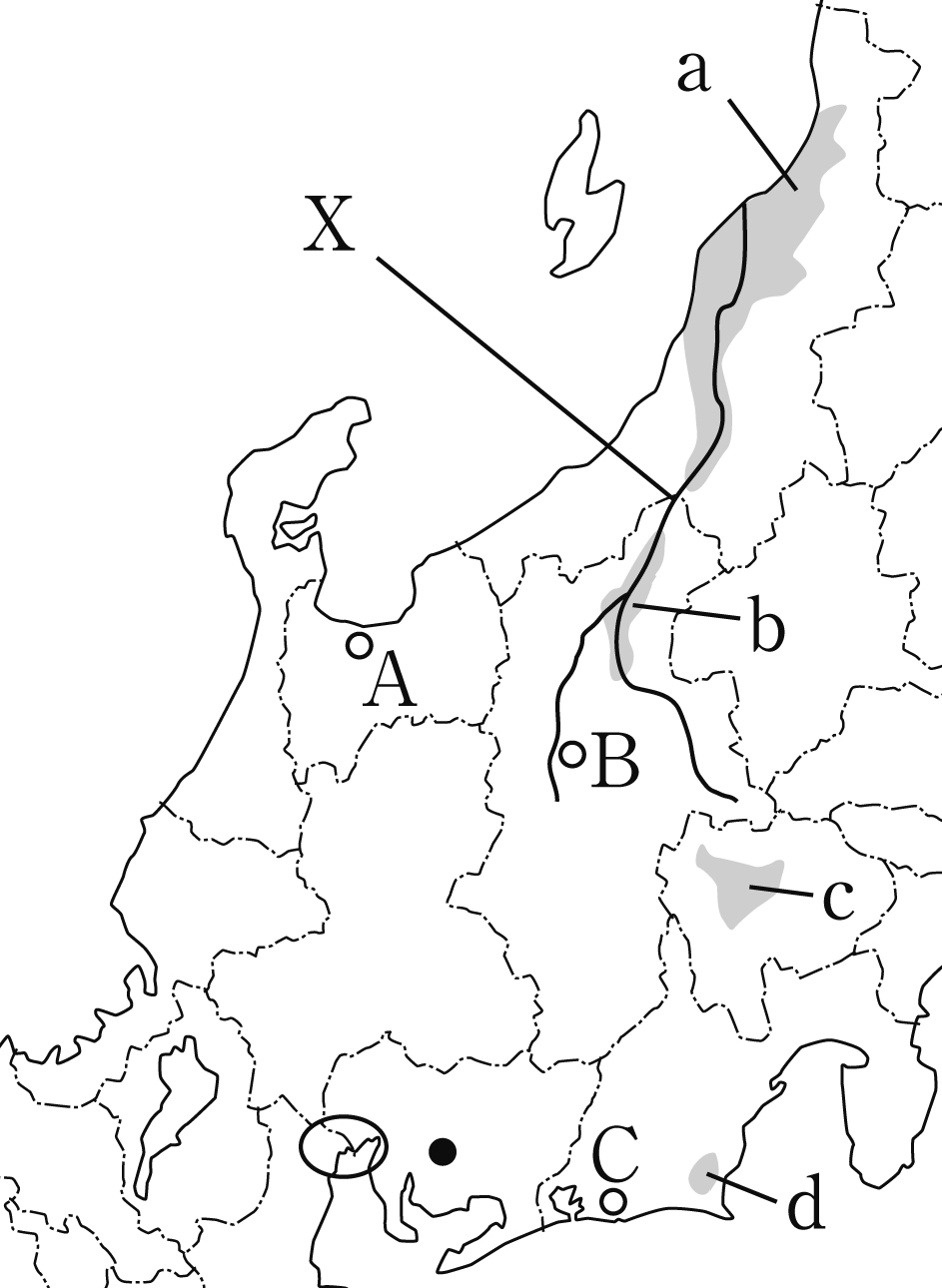 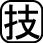 （　　　　　　　　　　　　）⑵　次のア～ウの3つのグラフは，地図中のA～Cの都市のいずれかの気温と降水量を示したものです。Bの都市にあてはまるものを選び，記号を書きなさい。	（　　　　　）　　　　　　　　ア　　　　　　　　　　　　　イ　　　　　　　　　　　　　　ウ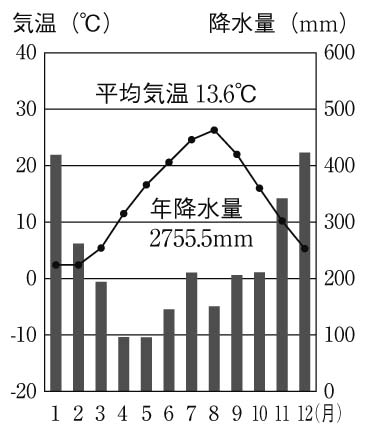 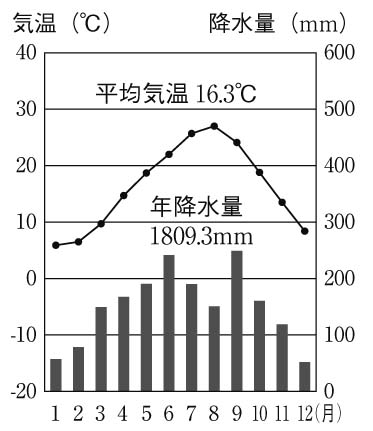 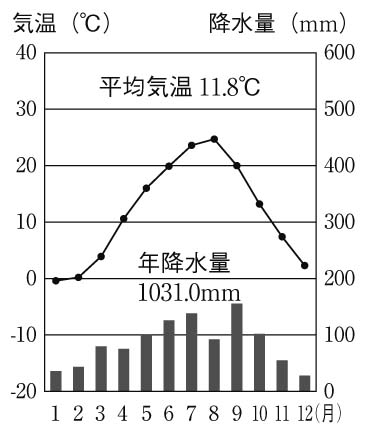 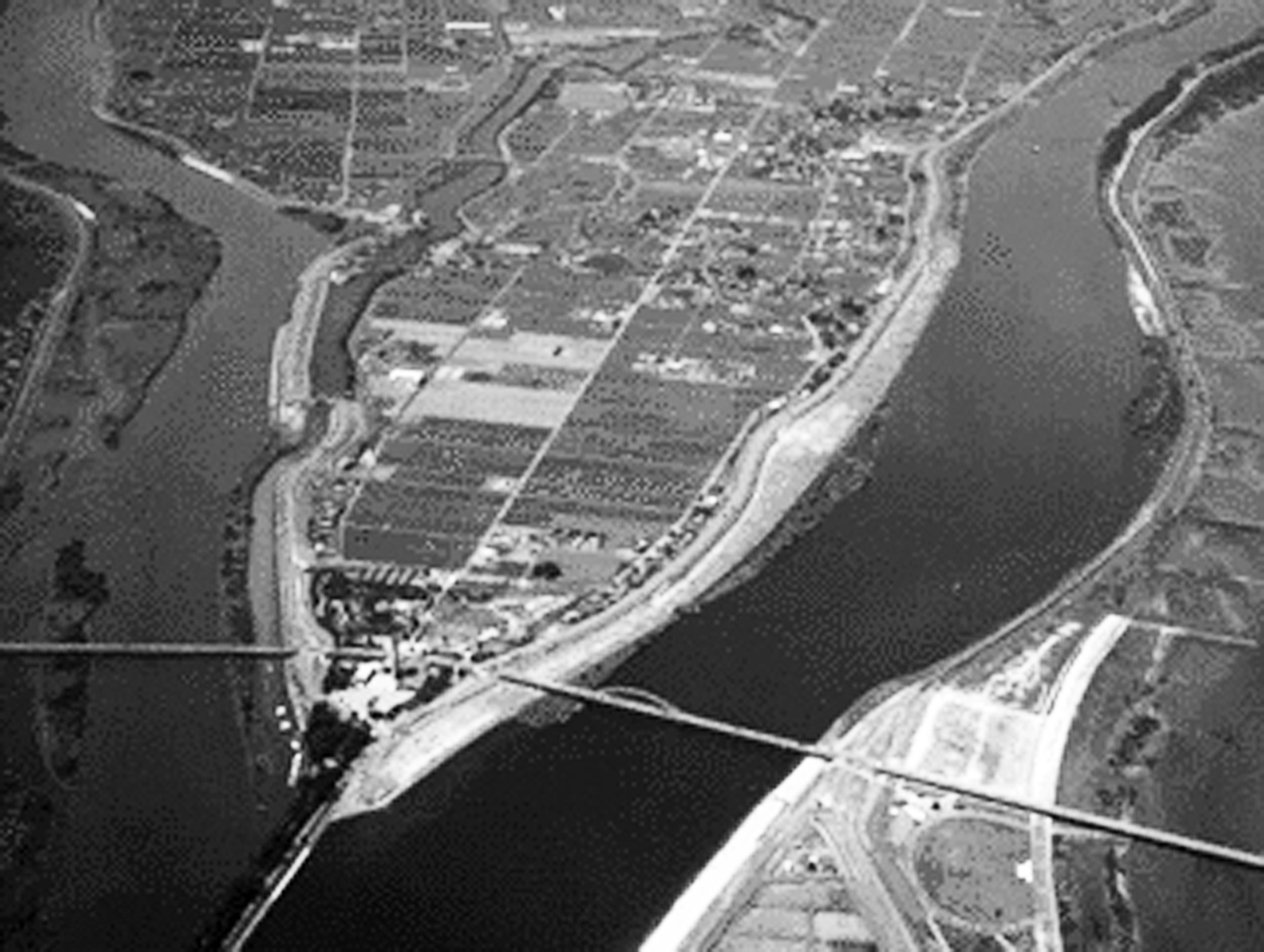 ⑶　地図中の　　　の地域に見られる，写真のような集落を何とよんでいますか。	（　　　　　　　　　　　　）⑷　地図中のa～dのうち，茶のが最もさかんな地域を選び，記号を書きなさい。	（　　　　　　　　　　　　　　　　　）⑸　地図中に●で示した中京工業地帯の中心都市で，日本最大の自動車工業都市名を書きなさい。	（　　　　　　　　　　　　　　　　　）⑹　九谷焼・・輪島といった伝統的工芸品の製造がさかんな県名を書きなさい。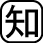 （　　　　　　　　　　　　）２　地図を見て，問いに答えなさい。⑴　地図中に　　　　で示したを何といいますか。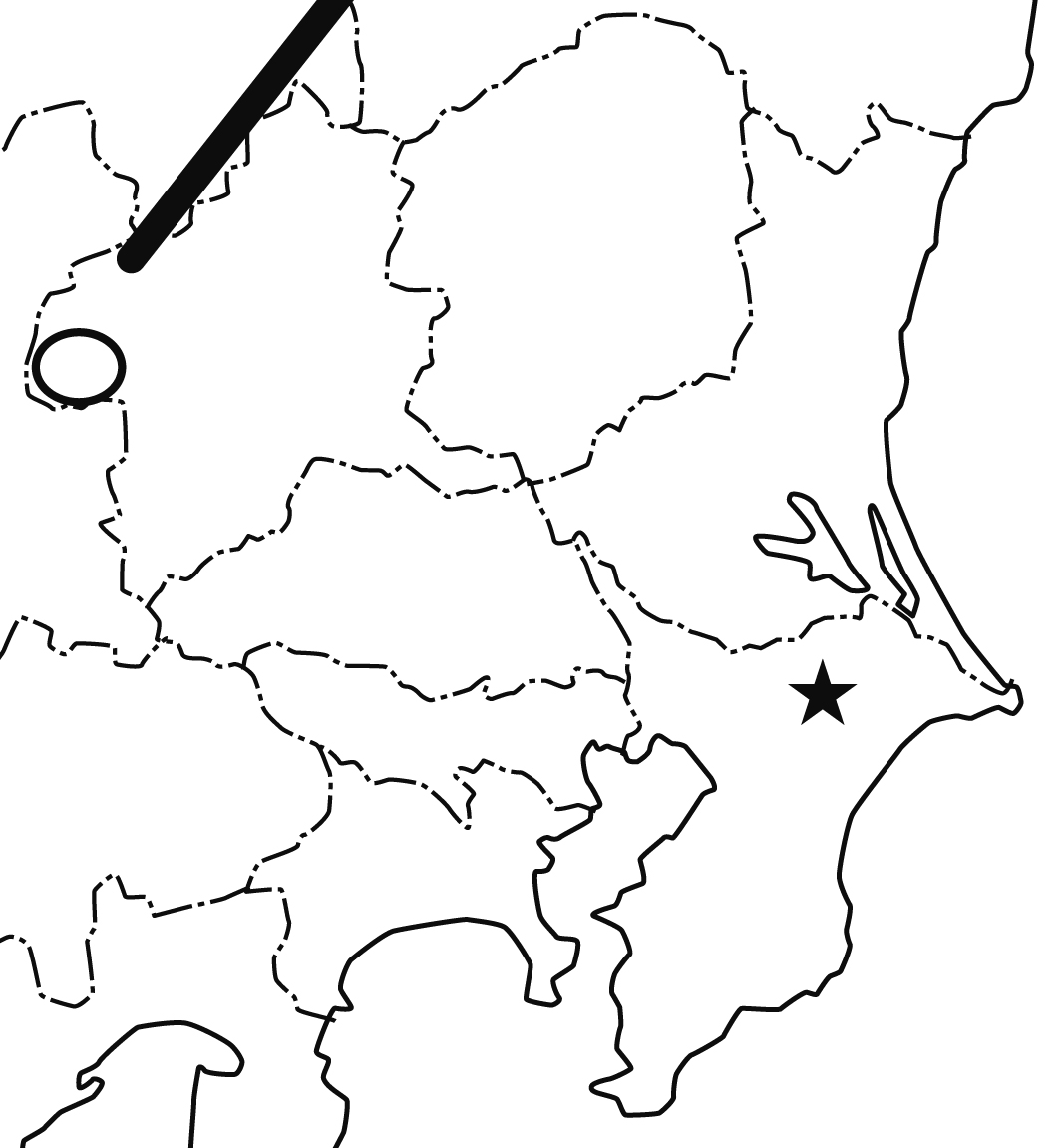 （　　　　　　　　　　　　）⑵　関東平野の台地をおおう，火山灰がたい積した赤土を何といいますか。	（　　　　　　　　　　　　　　　　　　）⑶　地図中に　　　で示した地域では，夏のしい気候を利用したキャベツ・レタスのがさかんです。このような野菜を何といいますか。	（　　　　　　　　　　　　　　　　　　）⑷　地図中に★で示した日本最大の貿易港を何といいますか。また，ここから最も多く輸出される品目を次から1つ選びなさい。貿易港（　　　　　　　　　　　　）輸出品目（　　　　　　　　　　　　）〔　自動車　　プラスチック　　集積回路　　石油製品　〕